Exmº. Sr. Desembargador Corregedor-Geral da Justiça do Estado do Rio de JaneiroVem a V. Exª. requerer,CERTIDÃO COMPROBATÓRIA DO EXERCÍCIO DA ADVOCACIAPara fins de:Rio de Janeiro, 	/ 	/ 	 	_AssinaturaRecolhimento a ser efetuado somente por GRERJ eletrônica, conforme Aviso TJ nº 150/2012. Acessar: http://www.tjrj.jus.br/web/guest/servicos/grerj-eletronicaNatureza do Recolhimento: GRERJ Administrativa / Guia: Receitas Individualizadas / Receita: Diversos Valor da Receita: R$ 28,07Após preenchimento do formulário e recolhimento da GRERJ Administrativa, enviar documentos à DIPAC/CGJ – cgjdipac@tjrj.jus.brAbrangência da certidão: processos da 1ª instância, incluindo Juizados, Regionais e outras Comarcas.OBS: A certidão será emitida no próprio processo administrativo eletrônico.PRAZO DE DISPONIBILIZAÇÃO DA CERTIDÃO: ATÉ 5 DIAS ÚTEIS APÓS A PROTOCOLIZAÇÃO DO REQUERIMENTO (site tjrj.jus.br, serviços, SEI – processo administrativo eletrônico, consulta pública)  Atualizado em 29.12.2022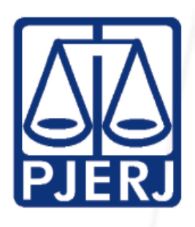 CORREGEDORIA GERAL DA JUSTIÇA DO ESTADO DO RIO DE JANEIRODIRETORIA-GERAL DE APOIO À CORREGEDORIA GERAL DA JUSTIÇA DIVISÃO DE PROTOCOLO ADMINISTRATIVO, DOCUMENTAÇÃO E INFORMAÇÃO - DIPACAv. Erasmo Braga, nº. 115, sala 719, Lâmina I, Centro, Rio de Janeiro, RJ, CEP: 20.020-903, Tel. (21) 3133-2800 - Tel. (21) 3133-3601